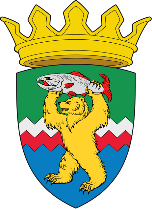 РОССИЙСКАЯ ФЕДЕРАЦИЯКАМЧАТСКИЙ КРАЙЕЛИЗОВСКИЙ МУНИЦИПАЛЬНЫЙ РАЙОНДУМА ЕЛИЗОВСКОГО МУНИЦИПАЛЬНОГО РАЙОНАРЕШЕНИЕ27 апреля 2021 г. № 1548	                                                                    г. Елизово104 сессия О согласовании передачи муниципального имущества в безвозмездное  временное пользование Краевому государственному казенному учреждению «Многофункциональный центр предоставления государственных и муниципальных услуг в Камчатском крае»  	 Рассмотрев предложение Администрации Елизовского муниципального района о согласовании передачи муниципального недвижимого имущества в безвозмездное временное пользование  Краевому государственному казенному учреждению «Многофункциональный центр предоставления государственных и муниципальных услуг в Камчатском крае», руководствуясь Гражданским кодексом Российской Федерации, п. 3 ч. 1 ст. 17.1 Федерального закона от 26.07.2006 № 135-ФЗ «О защите конкуренции», Уставом Елизовского муниципального района, в связи с обращением Краевого государственного казенного учреждения «Многофункциональный центр предоставления государственных и муниципальных услуг в Камчатском крае» от 30.03.2021 г. № 383,Дума Елизовского муниципального районаРЕШИЛА:   	 Согласовать предоставление в безвозмездное временное пользование Краевому государственному казенному учреждению «Многофункциональный центр предоставления государственных и муниципальных услуг в Камчатском крае» часть нежилого помещения с кадастровым номером 41:05:0101073:460, расположенного по адресу: Камчатский край, Елизовский район, п. Нагорный, ул. Совхозная, д. 22, пом. 20 (поз. № 7, 17, 18, 19 первого этажа общей площадью 25.7 кв.м, согласно техническому паспорту от 22.05.2008 г.на здание Контора, расположенное по адресу: Камчатский край, Елизовский район, п. Нагорный, ул. Совхозная,  д. 22),  сроком на 5 лет с распространением условий договора безвозмездного временного пользования указанным объектом на правоотношения, возникшие с 25.03.2021.Председатель Думы Елизовского муниципального района				    А.А. Шергальдин